Huomaa hyvä, positiivinen pedagogiikka Sääksjärven yläkoulussa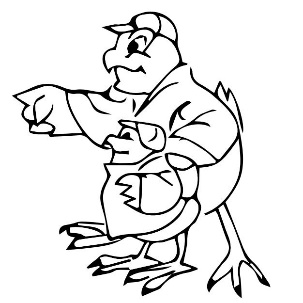 ArvopohjaSääksjärven yläkoulun positiivinen pedagogiikka rakentuu arvojen pohjalta. Rakennamme koulutyön opetussuunnitelman perusteiden, Lempäälän kunnan opetussuunnitelman sekä 20 vuotta sitten tiivistetyn arvopohjan päälle. Koulutyö rakentuu turvallisuuden, yhteistyön, yksilöllisyyden, terveen itsetunnon ja vastuullisuuden pohjalta.Toimintalinjaukset ja toimintatavatKoulun toimintalinjaukset on johdettu arvoista ja ohjaavat koulun toimintatapoja, kouluarkea. Koulun toimintatavat avataan, osa järjestyssääntöihin ja osa huoneentaulu -tyyppisiksi ohjeiksi. Hyvän huomaaminen kouluarjessaOppilaan osaaminen ja edistyminen tulee huomata ja antaa tästä palautetta. Positiivinen vahvistaminen luo myönteisen ilmapiirin opetustilanteessa ja vahvistaa opettajan ja oppilaan välistä suhdetta. Hyvä huomataan sekä opetuksessa että tauoilla. Kätevä ja ketterä tapa on antaa suullista palautetta.  Hyvää suullista palautetta voi vahvistaa esimerkiksi positiivisilla Wilma-merkinnöillä.Hyvän huomaaminen on toimiva keino hyvinvoinnin kasvattamisessa ja oppilaan vahvuuksien havaitsemisessa. Kun oppilas saa hyvää palautetta opettajalta, hän oppii itsekin huomaamaan ja nimeämään omia luonteenvahvuuksiaan. Hyvän huomaamiseen ja oppilaan vahvuuksiin keskittyvä opettaja saa samalla itselleen positiivisia kokemuksia keskittyessään kannustavaan otteeseen oppilastyössä kielteisyyden sijasta.Kun opettaja omassa arkityössään itse toimii jotenkin toisin kuin aiemmin, oppilaatkin saavat mahdollisuuden toimia toisin.Opettaja, määrittele yhdessä oppilaiden kanssa toivottu toiminta ja lopputulos mahdollisimman tarkasti.Harjoittele oppilaiden kanssa toivottua käyttäytymistä (esim. työrauhan ylläpitämistä ja omaan tekemiseen keskittymistä oppitunnilla).Kannusta ja kehu oppilaita.Kannusta ja kehu itseäsi.Kannusta ja kehu työtoveriasi.Hyvän huomaaminen koti-kouluyhteistyössäOppilaan huoltajalle tulee antaa palautetta koulupäivästä. Wilmassa on merkinnät hyvin menneestä oppitunnista, koulupäivästä sekä kouluviikosta. Näiden käyttöä suositellaan. Merkintöihin voi laittaa saatetekstit ja kuvata, miksi oppilas saa hyvämerkinnän.Lyhyt ja yksittäinenkin oppilaan hyvän toiminnan havaitseminen ja siitä raportoiminen oppilaalle ja oppilaan huoltajalle esimerkiksi Wilmassa tuo hyvää mieltä ja kannustaa kotonakin huomaamaan hyvän. Hymy tarttuu!Huoltajaakin sopii kiittää aina, kun se on mahdollista. Esimerkiksi aktiivisesta osallistumisesta oppilaan opetuksen järjestämistä tai tuen tarvetta käsittelevään palaveriin voi kiittää. Hyvän huomaaminen arvioinnissaFormatiivisessa arvioinnissa korostetaan kehittymisen ja oppimisen huomaamista ja huomioimista. Oppilas asettaa henkilökohtaisia oppimisen ja kehittymisen tavoitteita, joiden saavuttamista arvioidaan arviointikeskustelussa.